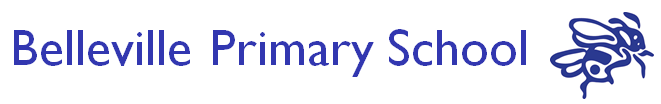 Use and impact of Pupil Premium FundingNext Review: July 2019Pupils eligible for the Pupil Premium funding Pupils eligible for the Pupil Premium funding Pupils eligible for the Pupil Premium funding Pupils eligible for the Pupil Premium funding Pupils eligible for the Pupil Premium funding Pupils eligible for the Pupil Premium funding Pupils eligible for the Pupil Premium funding 2017-182017-182017-182018-19Number of pupils on roll Number of pupils on roll Number of pupils on roll Number of pupils on roll Number of pupils on roll Number of pupils on roll Number of pupils on roll 946946946936Number of pupils eligible for the Pupil Premium Number of pupils eligible for the Pupil Premium Number of pupils eligible for the Pupil Premium Number of pupils eligible for the Pupil Premium Number of pupils eligible for the Pupil Premium Number of pupils eligible for the Pupil Premium Number of pupils eligible for the Pupil Premium 93939394Percentage of pupils eligible for the Pupil Premium Percentage of pupils eligible for the Pupil Premium Percentage of pupils eligible for the Pupil Premium Percentage of pupils eligible for the Pupil Premium Percentage of pupils eligible for the Pupil Premium Percentage of pupils eligible for the Pupil Premium Percentage of pupils eligible for the Pupil Premium 10%10%10%10%Funding receivedFunding receivedFunding receivedFunding receivedFunding receivedFunding receivedFunding received2017-182017-182017-182018-19The amount of Pupil Premium funding the school receivesThe amount of Pupil Premium funding the school receivesThe amount of Pupil Premium funding the school receivesThe amount of Pupil Premium funding the school receivesThe amount of Pupil Premium funding the school receivesThe amount of Pupil Premium funding the school receivesThe amount of Pupil Premium funding the school receives£117,000£117,000£117,000£119,000Main barriers to educational achievement faced by disadvantaged children in the schoolMain barriers to educational achievement faced by disadvantaged children in the schoolMain barriers to educational achievement faced by disadvantaged children in the schoolMain barriers to educational achievement faced by disadvantaged children in the schoolMain barriers to educational achievement faced by disadvantaged children in the schoolMain barriers to educational achievement faced by disadvantaged children in the schoolMain barriers to educational achievement faced by disadvantaged children in the schoolMain barriers to educational achievement faced by disadvantaged children in the schoolMain barriers to educational achievement faced by disadvantaged children in the schoolMain barriers to educational achievement faced by disadvantaged children in the schoolMain barriers to educational achievement faced by disadvantaged children in the schoolBarrierBarrierBarrierContextHow this can cause a barrierHow this can cause a barrierHow this can cause a barrierHow this can cause a barrierHow this can cause a barrierHow this can cause a barrierHow this can cause a barrierMobility(i.e. children joining the school other than at the usual time, the start of Reception)Mobility(i.e. children joining the school other than at the usual time, the start of Reception)Mobility(i.e. children joining the school other than at the usual time, the start of Reception)Typically each year:60% of children eligible for PP have joined the school after the Reception year, compared with around 5% of non-PP children.40% of children eligible for PP joined the school after Reception in the last 12 months, compared to around 10% of non-PP children.Typically, by the end of KS2, 80% of the PP cohort is made up of children who were mobile during KS2 with 30% joining in Year 5 and 6.A change of school can be accompanied by other significant life changes, and is usually because their parents/carers are unhappy with the quality of the educational provision and/or welfare of their child in their previous school.Many of the mobile PP pupils have longer distances to travel than those who are able to gain a place in the school based on distance, may have siblings in different schools which can affect punctuality and ability to participate in extra-curricular activities/interventions and parental engagement. The potential for cumulative gains over time is limited when children arrive to the school later and usually during KS2.They may arrive with gaps in their learning and other individual needs which need to be established and provided for as well as needing to establish friendships and a new social circle.As schools now decide their own assessment systems rather than use a national system of levels, gathering indications or information on the learning the children arrive with has become much more difficult.Research (Hattie) shows that mobility is one of the few factors that can actually take children’s learning backwards.A change of school can be accompanied by other significant life changes, and is usually because their parents/carers are unhappy with the quality of the educational provision and/or welfare of their child in their previous school.Many of the mobile PP pupils have longer distances to travel than those who are able to gain a place in the school based on distance, may have siblings in different schools which can affect punctuality and ability to participate in extra-curricular activities/interventions and parental engagement. The potential for cumulative gains over time is limited when children arrive to the school later and usually during KS2.They may arrive with gaps in their learning and other individual needs which need to be established and provided for as well as needing to establish friendships and a new social circle.As schools now decide their own assessment systems rather than use a national system of levels, gathering indications or information on the learning the children arrive with has become much more difficult.Research (Hattie) shows that mobility is one of the few factors that can actually take children’s learning backwards.A change of school can be accompanied by other significant life changes, and is usually because their parents/carers are unhappy with the quality of the educational provision and/or welfare of their child in their previous school.Many of the mobile PP pupils have longer distances to travel than those who are able to gain a place in the school based on distance, may have siblings in different schools which can affect punctuality and ability to participate in extra-curricular activities/interventions and parental engagement. The potential for cumulative gains over time is limited when children arrive to the school later and usually during KS2.They may arrive with gaps in their learning and other individual needs which need to be established and provided for as well as needing to establish friendships and a new social circle.As schools now decide their own assessment systems rather than use a national system of levels, gathering indications or information on the learning the children arrive with has become much more difficult.Research (Hattie) shows that mobility is one of the few factors that can actually take children’s learning backwards.A change of school can be accompanied by other significant life changes, and is usually because their parents/carers are unhappy with the quality of the educational provision and/or welfare of their child in their previous school.Many of the mobile PP pupils have longer distances to travel than those who are able to gain a place in the school based on distance, may have siblings in different schools which can affect punctuality and ability to participate in extra-curricular activities/interventions and parental engagement. The potential for cumulative gains over time is limited when children arrive to the school later and usually during KS2.They may arrive with gaps in their learning and other individual needs which need to be established and provided for as well as needing to establish friendships and a new social circle.As schools now decide their own assessment systems rather than use a national system of levels, gathering indications or information on the learning the children arrive with has become much more difficult.Research (Hattie) shows that mobility is one of the few factors that can actually take children’s learning backwards.A change of school can be accompanied by other significant life changes, and is usually because their parents/carers are unhappy with the quality of the educational provision and/or welfare of their child in their previous school.Many of the mobile PP pupils have longer distances to travel than those who are able to gain a place in the school based on distance, may have siblings in different schools which can affect punctuality and ability to participate in extra-curricular activities/interventions and parental engagement. The potential for cumulative gains over time is limited when children arrive to the school later and usually during KS2.They may arrive with gaps in their learning and other individual needs which need to be established and provided for as well as needing to establish friendships and a new social circle.As schools now decide their own assessment systems rather than use a national system of levels, gathering indications or information on the learning the children arrive with has become much more difficult.Research (Hattie) shows that mobility is one of the few factors that can actually take children’s learning backwards.A change of school can be accompanied by other significant life changes, and is usually because their parents/carers are unhappy with the quality of the educational provision and/or welfare of their child in their previous school.Many of the mobile PP pupils have longer distances to travel than those who are able to gain a place in the school based on distance, may have siblings in different schools which can affect punctuality and ability to participate in extra-curricular activities/interventions and parental engagement. The potential for cumulative gains over time is limited when children arrive to the school later and usually during KS2.They may arrive with gaps in their learning and other individual needs which need to be established and provided for as well as needing to establish friendships and a new social circle.As schools now decide their own assessment systems rather than use a national system of levels, gathering indications or information on the learning the children arrive with has become much more difficult.Research (Hattie) shows that mobility is one of the few factors that can actually take children’s learning backwards.A change of school can be accompanied by other significant life changes, and is usually because their parents/carers are unhappy with the quality of the educational provision and/or welfare of their child in their previous school.Many of the mobile PP pupils have longer distances to travel than those who are able to gain a place in the school based on distance, may have siblings in different schools which can affect punctuality and ability to participate in extra-curricular activities/interventions and parental engagement. The potential for cumulative gains over time is limited when children arrive to the school later and usually during KS2.They may arrive with gaps in their learning and other individual needs which need to be established and provided for as well as needing to establish friendships and a new social circle.As schools now decide their own assessment systems rather than use a national system of levels, gathering indications or information on the learning the children arrive with has become much more difficult.Research (Hattie) shows that mobility is one of the few factors that can actually take children’s learning backwards.English as an Additional Language (EAL)English as an Additional Language (EAL)English as an Additional Language (EAL)Approximately 30% of children eligible for PP are EAL pupils, and whilst this percentage is broadly in line with whole school data the majority of these children’s first languages are Arabic or African dialects (this contrasts with the non-PP+ EAL group, where the majority speak French, Spanish or other Western European languages)Children who have Western European languages as their first language usually find it easier to learn English as there is the advantage of sharing many borrowed or common root words and similar grammatical patterns with English. The Foreign Service Institute (FSI) has created a list to show the approximate time you need to learn a specific language as an English speaker. This study places French, Italian, Norwegian, Spanish and Swedish as amongst the languages in Category I, taking 23-24 weeks (2/3 of an academic year) to reach proficiency with Arabic in Category 5, taking 88 weeks (2 ½ academic years) to reach the same standard.Children who have Western European languages as their first language usually find it easier to learn English as there is the advantage of sharing many borrowed or common root words and similar grammatical patterns with English. The Foreign Service Institute (FSI) has created a list to show the approximate time you need to learn a specific language as an English speaker. This study places French, Italian, Norwegian, Spanish and Swedish as amongst the languages in Category I, taking 23-24 weeks (2/3 of an academic year) to reach proficiency with Arabic in Category 5, taking 88 weeks (2 ½ academic years) to reach the same standard.Children who have Western European languages as their first language usually find it easier to learn English as there is the advantage of sharing many borrowed or common root words and similar grammatical patterns with English. The Foreign Service Institute (FSI) has created a list to show the approximate time you need to learn a specific language as an English speaker. This study places French, Italian, Norwegian, Spanish and Swedish as amongst the languages in Category I, taking 23-24 weeks (2/3 of an academic year) to reach proficiency with Arabic in Category 5, taking 88 weeks (2 ½ academic years) to reach the same standard.Children who have Western European languages as their first language usually find it easier to learn English as there is the advantage of sharing many borrowed or common root words and similar grammatical patterns with English. The Foreign Service Institute (FSI) has created a list to show the approximate time you need to learn a specific language as an English speaker. This study places French, Italian, Norwegian, Spanish and Swedish as amongst the languages in Category I, taking 23-24 weeks (2/3 of an academic year) to reach proficiency with Arabic in Category 5, taking 88 weeks (2 ½ academic years) to reach the same standard.Children who have Western European languages as their first language usually find it easier to learn English as there is the advantage of sharing many borrowed or common root words and similar grammatical patterns with English. The Foreign Service Institute (FSI) has created a list to show the approximate time you need to learn a specific language as an English speaker. This study places French, Italian, Norwegian, Spanish and Swedish as amongst the languages in Category I, taking 23-24 weeks (2/3 of an academic year) to reach proficiency with Arabic in Category 5, taking 88 weeks (2 ½ academic years) to reach the same standard.Children who have Western European languages as their first language usually find it easier to learn English as there is the advantage of sharing many borrowed or common root words and similar grammatical patterns with English. The Foreign Service Institute (FSI) has created a list to show the approximate time you need to learn a specific language as an English speaker. This study places French, Italian, Norwegian, Spanish and Swedish as amongst the languages in Category I, taking 23-24 weeks (2/3 of an academic year) to reach proficiency with Arabic in Category 5, taking 88 weeks (2 ½ academic years) to reach the same standard.Children who have Western European languages as their first language usually find it easier to learn English as there is the advantage of sharing many borrowed or common root words and similar grammatical patterns with English. The Foreign Service Institute (FSI) has created a list to show the approximate time you need to learn a specific language as an English speaker. This study places French, Italian, Norwegian, Spanish and Swedish as amongst the languages in Category I, taking 23-24 weeks (2/3 of an academic year) to reach proficiency with Arabic in Category 5, taking 88 weeks (2 ½ academic years) to reach the same standard.Review of 2017 – 18Review of 2017 – 18Review of 2017 – 18Review of 2017 – 18Review of 2017 – 18Review of 2017 – 18Review of 2017 – 18Review of 2017 – 18Review of 2017 – 18Review of 2017 – 18Review of 2017 – 18Review of 2017 – 18Desired outcomeDesired outcomeAction/Approach and CostAction/Approach and CostAction/Approach and CostEstimated ImpactEstimated ImpactEstimated ImpactLessons LearnedLessons LearnedLessons LearnedLessons LearnedImproved staff awareness of issues affecting PP childrenand understanding of how to raise attainment and progressImproved staff awareness of issues affecting PP childrenand understanding of how to raise attainment and progressStaff training for all leaders, teachers and support staff on understanding the potential issues and barriers faced by PP children, including the negative impact of stereotyping.Ongoing staff training on the best approaches to raise standards and improve progress, including: high quality feedback, questioning and discussion, mastery learning, cooperative learning, scaffolding and differentiating for lower attainers, EAL.Cost: Training time + £1,000 for resourcesStaff training for all leaders, teachers and support staff on understanding the potential issues and barriers faced by PP children, including the negative impact of stereotyping.Ongoing staff training on the best approaches to raise standards and improve progress, including: high quality feedback, questioning and discussion, mastery learning, cooperative learning, scaffolding and differentiating for lower attainers, EAL.Cost: Training time + £1,000 for resourcesStaff training for all leaders, teachers and support staff on understanding the potential issues and barriers faced by PP children, including the negative impact of stereotyping.Ongoing staff training on the best approaches to raise standards and improve progress, including: high quality feedback, questioning and discussion, mastery learning, cooperative learning, scaffolding and differentiating for lower attainers, EAL.Cost: Training time + £1,000 for resourcesHighImpacts all children, especially PPHighImpacts all children, especially PPHighImpacts all children, especially PPApproaches embedded and increasingly effective and improve impact for all but especially PP.Consider staff turnover and therefore induction and ongoing training needs. Approaches embedded and increasingly effective and improve impact for all but especially PP.Consider staff turnover and therefore induction and ongoing training needs. Approaches embedded and increasingly effective and improve impact for all but especially PP.Consider staff turnover and therefore induction and ongoing training needs. Approaches embedded and increasingly effective and improve impact for all but especially PP.Consider staff turnover and therefore induction and ongoing training needs. Better understanding of and support for issues facing individual childrenBetter understanding of and support for issues facing individual childrenDedicated learning mentor to monitor attendance and punctuality, liaise with families and provide 1:1 or small group time, including behaviour support. Induction for mobile pupils – this is offered to all but a higher proportion of this time is with PP pupils than non-PP pupilsCost: £10,000Dedicated learning mentor to monitor attendance and punctuality, liaise with families and provide 1:1 or small group time, including behaviour support. Induction for mobile pupils – this is offered to all but a higher proportion of this time is with PP pupils than non-PP pupilsCost: £10,000Dedicated learning mentor to monitor attendance and punctuality, liaise with families and provide 1:1 or small group time, including behaviour support. Induction for mobile pupils – this is offered to all but a higher proportion of this time is with PP pupils than non-PP pupilsCost: £10,000High For those it applies toHigh For those it applies toHigh For those it applies toLearning mentor time effective, used additional support for specific issues (play therapist, external mentoring). Need to consider capacity over both sites.Review processes and responsibilities for induction of mobile pupils.Learning mentor time effective, used additional support for specific issues (play therapist, external mentoring). Need to consider capacity over both sites.Review processes and responsibilities for induction of mobile pupils.Learning mentor time effective, used additional support for specific issues (play therapist, external mentoring). Need to consider capacity over both sites.Review processes and responsibilities for induction of mobile pupils.Learning mentor time effective, used additional support for specific issues (play therapist, external mentoring). Need to consider capacity over both sites.Review processes and responsibilities for induction of mobile pupils.Learning is accelerated by doing ‘whatever it takes’ to support PP children with additional provisionLearning is accelerated by doing ‘whatever it takes’ to support PP children with additional provisionFunded additional support outside school hours offered to PP pupils: - academic support in reading, writing, maths for Y1 – 6, provided by teachers - homework support for Y1-6Cost: £53,000Funded additional support outside school hours offered to PP pupils: - academic support in reading, writing, maths for Y1 – 6, provided by teachers - homework support for Y1-6Cost: £53,000Funded additional support outside school hours offered to PP pupils: - academic support in reading, writing, maths for Y1 – 6, provided by teachers - homework support for Y1-6Cost: £53,000HighImpacts all children, especially PPHighImpacts all children, especially PPHighImpacts all children, especially PPTeachers have strongest knowledge of the curriculum and effective strategies. Learning alongside peers effective academically and socially. Consider pre-learning and consolidation activities. Trialled having two session per week during Spring term but on balance had too much impact on teacher workload and development opportunitiesTeachers have strongest knowledge of the curriculum and effective strategies. Learning alongside peers effective academically and socially. Consider pre-learning and consolidation activities. Trialled having two session per week during Spring term but on balance had too much impact on teacher workload and development opportunitiesTeachers have strongest knowledge of the curriculum and effective strategies. Learning alongside peers effective academically and socially. Consider pre-learning and consolidation activities. Trialled having two session per week during Spring term but on balance had too much impact on teacher workload and development opportunitiesTeachers have strongest knowledge of the curriculum and effective strategies. Learning alongside peers effective academically and socially. Consider pre-learning and consolidation activities. Trialled having two session per week during Spring term but on balance had too much impact on teacher workload and development opportunitiesReduced financial barriers to PP children fully participating in school life and wider cultural experiencesReduced financial barriers to PP children fully participating in school life and wider cultural experiencesDeveloping wider experiences and skills through funding: - school journeys and trips - 2 extra-curricular clubs per term- school uniform up to £80 - high quality reading books - weekly professional drama classes for Rec-Y6 - resources e.g. stationery, learning resources in EYFS- heavily subsidised instruments and instrumental lessons.Cost: £51,000Developing wider experiences and skills through funding: - school journeys and trips - 2 extra-curricular clubs per term- school uniform up to £80 - high quality reading books - weekly professional drama classes for Rec-Y6 - resources e.g. stationery, learning resources in EYFS- heavily subsidised instruments and instrumental lessons.Cost: £51,000Developing wider experiences and skills through funding: - school journeys and trips - 2 extra-curricular clubs per term- school uniform up to £80 - high quality reading books - weekly professional drama classes for Rec-Y6 - resources e.g. stationery, learning resources in EYFS- heavily subsidised instruments and instrumental lessons.Cost: £51,000HighImpacts all PP childrenHighImpacts all PP childrenHighImpacts all PP childrenOffered and impactful for children’s development, access, confidence and sense of equality.Need to monitor who is not using what is on offer and how we can engage parents/carers in this.  Consider how to extend the enrichment offer in holidays.Offered and impactful for children’s development, access, confidence and sense of equality.Need to monitor who is not using what is on offer and how we can engage parents/carers in this.  Consider how to extend the enrichment offer in holidays.Offered and impactful for children’s development, access, confidence and sense of equality.Need to monitor who is not using what is on offer and how we can engage parents/carers in this.  Consider how to extend the enrichment offer in holidays.Offered and impactful for children’s development, access, confidence and sense of equality.Need to monitor who is not using what is on offer and how we can engage parents/carers in this.  Consider how to extend the enrichment offer in holidays.Planned strategy for 2018 -19Planned strategy for 2018 -19Planned strategy for 2018 -19Planned strategy for 2018 -19Planned strategy for 2018 -19Planned strategy for 2018 -19Planned strategy for 2018 -19Planned strategy for 2018 -19Planned strategy for 2018 -19Planned strategy for 2018 -19Planned strategy for 2018 -19Planned strategy for 2018 -19Desired outcomeAction/Approach and CostAction/Approach and CostAction/Approach and CostAction/Approach and CostAction/Approach and CostReasons for the approachReasons for the approachReasons for the approachHow the effect may be measuredHow the effect may be measuredHow the effect may be measuredImproved staff awareness of specific barriers to learningand understanding of how to raise attainment and progressOngoing staff training as above.Cost: Training time + £1,000 for resourcesOngoing staff training as above.Cost: Training time + £1,000 for resourcesOngoing staff training as above.Cost: Training time + £1,000 for resourcesOngoing staff training as above.Cost: Training time + £1,000 for resourcesOngoing staff training as above.Cost: Training time + £1,000 for resourcesStaff turnover and continued importance as part of the drive for improvement, excellence and equality.Staff turnover and continued importance as part of the drive for improvement, excellence and equality.Staff turnover and continued importance as part of the drive for improvement, excellence and equality.Staff awareness and consistency in understanding and approach.Staff awareness and consistency in understanding and approach.Staff awareness and consistency in understanding and approach.Better understanding of and support for issues facing individual childrenDedicated learning mentor as above. Develop others in staff team and range of strategies used to support e.g. talk time, Lego therapyCost: Training time + £10,000Dedicated learning mentor as above. Develop others in staff team and range of strategies used to support e.g. talk time, Lego therapyCost: Training time + £10,000Dedicated learning mentor as above. Develop others in staff team and range of strategies used to support e.g. talk time, Lego therapyCost: Training time + £10,000Dedicated learning mentor as above. Develop others in staff team and range of strategies used to support e.g. talk time, Lego therapyCost: Training time + £10,000Dedicated learning mentor as above. Develop others in staff team and range of strategies used to support e.g. talk time, Lego therapyCost: Training time + £10,000Shown to be highly impactful, increasing range and scope within budget so can impact for more children.Shown to be highly impactful, increasing range and scope within budget so can impact for more children.Shown to be highly impactful, increasing range and scope within budget so can impact for more children.Increase in support offered at various levels of need.Evidencing of impact for individuals.Increase in support offered at various levels of need.Evidencing of impact for individuals.Increase in support offered at various levels of need.Evidencing of impact for individuals.Improve induction for mobile pupilsSenior leaders from inclusion team to improve strategy and oversee induction including accurate and thorough assessment on entry along with closer liaison with previous school.Cost: £2,000Senior leaders from inclusion team to improve strategy and oversee induction including accurate and thorough assessment on entry along with closer liaison with previous school.Cost: £2,000Senior leaders from inclusion team to improve strategy and oversee induction including accurate and thorough assessment on entry along with closer liaison with previous school.Cost: £2,000Senior leaders from inclusion team to improve strategy and oversee induction including accurate and thorough assessment on entry along with closer liaison with previous school.Cost: £2,000Senior leaders from inclusion team to improve strategy and oversee induction including accurate and thorough assessment on entry along with closer liaison with previous school.Cost: £2,000Mobility affects the PP cohort more than non-PP and can be significant in affecting achievement.Mobility affects the PP cohort more than non-PP and can be significant in affecting achievement.Mobility affects the PP cohort more than non-PP and can be significant in affecting achievement.Accurate knowledge of mobile children on entry, quicker identification of needs and support offered when necessary.Accurate knowledge of mobile children on entry, quicker identification of needs and support offered when necessary.Accurate knowledge of mobile children on entry, quicker identification of needs and support offered when necessary.Learning is accelerated by doing ‘whatever it takes’ to support PP children with additional provisionFunded additional support outside school hours offered to all PP pupils for the whole year: - academic support/challenge groups in reading, writing, maths for Y1 – 6, provided by teachers - homework support for Y1-6Cost: £53,000Funded additional support outside school hours offered to all PP pupils for the whole year: - academic support/challenge groups in reading, writing, maths for Y1 – 6, provided by teachers - homework support for Y1-6Cost: £53,000Funded additional support outside school hours offered to all PP pupils for the whole year: - academic support/challenge groups in reading, writing, maths for Y1 – 6, provided by teachers - homework support for Y1-6Cost: £53,000Funded additional support outside school hours offered to all PP pupils for the whole year: - academic support/challenge groups in reading, writing, maths for Y1 – 6, provided by teachers - homework support for Y1-6Cost: £53,000Funded additional support outside school hours offered to all PP pupils for the whole year: - academic support/challenge groups in reading, writing, maths for Y1 – 6, provided by teachers - homework support for Y1-6Cost: £53,000Has proved to be successful in supporting children to achieve the expected levels and to extend and challenge higher attainers.Has proved to be successful in supporting children to achieve the expected levels and to extend and challenge higher attainers.Has proved to be successful in supporting children to achieve the expected levels and to extend and challenge higher attainers.Participation ratesPupil progressPupil surveysParticipation ratesPupil progressPupil surveysParticipation ratesPupil progressPupil surveysReduced financial barriers to PP children fully participating in school life and wider cultural experiencesDeveloping wider experiences and skills through funding: - school journeys and trips - 2 extra-curricular clubs per term- school uniform up to £80 - high quality reading books - weekly professional drama classes for Rec-Y6 - resources e.g. stationery, parallel and specific learning resources in EYFS- heavily subsidised instruments and instrumental lessons.Cost: £51,000Developing wider experiences and skills through funding: - school journeys and trips - 2 extra-curricular clubs per term- school uniform up to £80 - high quality reading books - weekly professional drama classes for Rec-Y6 - resources e.g. stationery, parallel and specific learning resources in EYFS- heavily subsidised instruments and instrumental lessons.Cost: £51,000Developing wider experiences and skills through funding: - school journeys and trips - 2 extra-curricular clubs per term- school uniform up to £80 - high quality reading books - weekly professional drama classes for Rec-Y6 - resources e.g. stationery, parallel and specific learning resources in EYFS- heavily subsidised instruments and instrumental lessons.Cost: £51,000Developing wider experiences and skills through funding: - school journeys and trips - 2 extra-curricular clubs per term- school uniform up to £80 - high quality reading books - weekly professional drama classes for Rec-Y6 - resources e.g. stationery, parallel and specific learning resources in EYFS- heavily subsidised instruments and instrumental lessons.Cost: £51,000Developing wider experiences and skills through funding: - school journeys and trips - 2 extra-curricular clubs per term- school uniform up to £80 - high quality reading books - weekly professional drama classes for Rec-Y6 - resources e.g. stationery, parallel and specific learning resources in EYFS- heavily subsidised instruments and instrumental lessons.Cost: £51,000Ensure children have access to wider curriculum, learn, develop and play alongside peers on equal footing.Ensure children have access to wider curriculum, learn, develop and play alongside peers on equal footing.Ensure children have access to wider curriculum, learn, develop and play alongside peers on equal footing.Participation ratesAchievement and enjoyment beyond English and maths curriculum and core hours of the day.Participation ratesAchievement and enjoyment beyond English and maths curriculum and core hours of the day.Participation ratesAchievement and enjoyment beyond English and maths curriculum and core hours of the day.